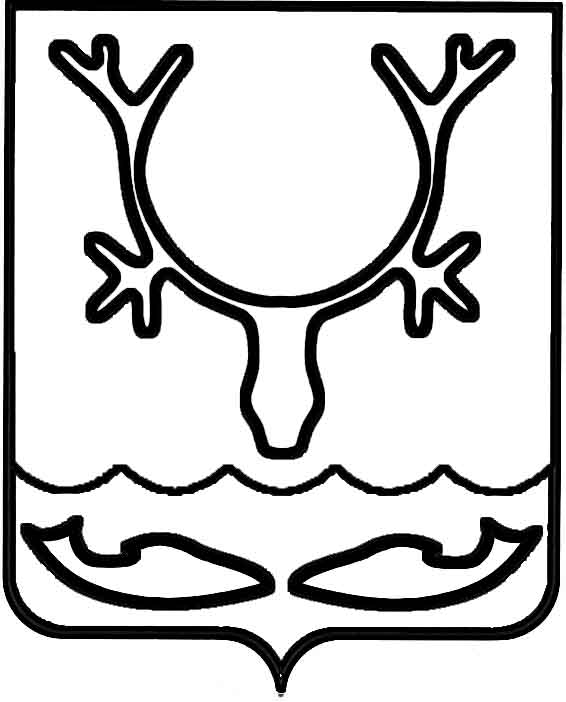 СОВЕТ ГОРОДСКОГО ОКРУГА "ГОРОД НАРЬЯН-МАР"15-я сессия IV созыва_____________________________________РЕШЕНИЕВ соответствии с Федеральным законом № 131-ФЗ "Об общих принципах организации местного самоуправления в Российской Федерации", Уставом муниципального образования "Городской округ "Город Нарьян-Мар" Совет городского округа "Город Нарьян-Мар" РЕШИЛ:1. Утвердить Порядок внесения проектов муниципальных правовых актов в Совет городского округа "Город Нарьян-Мар" (прилагается).2. Признать утратившими силу:- постановление Совета городского округа "Город Нарьян-Мар" от 21.12.2005 № 19-п "Об утверждении Положения "О порядке внесения проектов муниципальных правовых актов в Совет городского округа "Город Нарьян-Мар";- решение Совета городского округа "Город Нарьян-Мар" от 24.04.2008 № 323-р "О внесении изменений в Положение "О порядке внесения проектов муниципальных правовых актов в Совет городского округа "Город Нарьян-Мар";- решение Совета городского округа "Город Нарьян-Мар" от 23.03.2011 № 228-р "О внесении изменений в Положение "О порядке внесения проектов муниципальных правовых актов в Совет городского округа "Город Нарьян-Мар";- решение Совета городского округа "Город Нарьян-Мар" от 22.03.2012 № 368-р "О внесении изменений в Положение "О порядке внесения проектов муниципальных правовых актов в Совет городского округа "Город Нарьян-Мар";- решение Совета городского округа "Город Нарьян-Мар" от 28.05.2015 № 102-р "О внесении изменений в Положение "О порядке внесения проектов муниципальных правовых актов в Совет городского округа "Город Нарьян-Мар".3. Настоящее решение вступает в силу после его официального опубликования. г. Нарьян-Мар29 октября 2020 года№ 130-рУТВЕРЖДЕНрешениемСовета городского округа"Город Нарьян-Мар"от 29.10.2020 № 130-рПорядоквнесения проектов муниципальных правовых актов в Совет городского округа "Город Нарьян-Мар" I. Общие положения1. Настоящий Порядок определяет единые требования по внесению проектов муниципальных правовых актов в Совет городского округа "Город Нарьян-Мар" (далее – городской Совет) субъектами правотворческой инициативы.   2. Проекты муниципальных правовых актов, внесенные в городской Совет, должны быть оформлены в соответствии с Порядком оформления правовых актов, принимаемых Советом городского округа "Город Нарьян-Мар".3. Проекты муниципальных правовых актов, как правило, вносятся на рассмотрение городского Совета в соответствии с Примерной программой организационной и нормотворческой деятельности городского Совета.II. Право правотворческой инициативы1. Правотворческая инициатива осуществляется в форме внесения в городской Совет:1) проектов муниципальных правовых актов по вопросам, отнесенным к компетенции городского Совета, и поправок к ним;2) проектов муниципальных правовых актов о внесении изменений и (или) дополнений в действующие муниципальные правовые акты;3) проектов муниципальных правовых актов о признании утративших силу ранее принятых муниципальных правовых актов.2. Право внесения в городской Совет проектов муниципальных правовых актов принадлежит следующим субъектам правотворческой инициативы:- председателю городского Совета;- депутатам городского Совета;- главе города Нарьян-Мара (в его отсутствие - лицу, исполняющему обязанности главы города Нарьян-Мара);- председателю Собрания депутатов Ненецкого автономного округа;- Губернатору Ненецкого автономного округа;- органам территориального общественного самоуправления;- прокурору Ненецкого автономного округа;- инициативной группе граждан.3. Нормативные правовые акты городского Совета, предусматривающие установление, изменение и отмену местных налогов и сборов, осуществление расходов за счет средств бюджета муниципального образования "Городской округ "Город Нарьян-Мар", могут быть внесены на рассмотрение городского Совета только по инициативе главы города Нарьян-Мара или при наличии его заключения.4. В случае если субъектом правотворческой инициативы выступает инициативная группа граждан, то проект решения вносится в городской Совет в соответствии с Положением "О правотворческой инициативе граждан в муниципальном образовании "Городской округ "Город Нарьян-Мар", утвержденным решением Совета городского округа "Город Нарьян-Мар" от 26.04.2018 N 515-р. 5.  При внесении проекта муниципального правового акта в городской Совет субъект правотворческой инициативы указывает фамилию, имя, отчество и должность лица, наделенного полномочиями представлять указанный проект на заседаниях городского Совета.  III. Порядок внесения муниципальных правовых актов1. Официальным внесением проекта муниципального правового акта в городской Совет считается внесение его на имя председателя городского Совета путем регистрации его в журнале входящей корреспонденции аппаратом городского Совета.2.  Проект муниципального правового акта вносится в городской Совет не позднее чем за 20 календарных дней до дня начала очередной сессии городского Совета.В исключительных случаях глава города Нарьян-Мара вправе внести в городской Совет в порядке правотворческой необходимости проект муниципального правового акта о внесении изменений в городской бюджет не менее чем за 2 рабочих дня до дня заседания комитета.3. При внесении проекта муниципального правового акта на рассмотрение городского Совета субъекты правотворческой инициативы представляют следующие документы:1) текст проекта решения с необходимыми приложениями;2) пояснительную записку;3) финансово-экономическое обоснование в случае если реализация правового акта потребует дополнительных бюджетных средств;4) перечень муниципальных правовых актов, отмены, изменения или дополнения которых потребует принятие данного решения;5) сопроводительное письмо с перечислением прилагаемых документов;6) заключение уполномоченного органа об оценке регулирующего воздействия проекта нормативного правового акта, затрагивающего вопросы осуществления предпринимательской и инвестиционной деятельности;7) иные документы в соответствии с нормативными правовыми актами городского Совета.Указанные документы представляются в аппарат городского Совета на бумажных и электронных носителях.4. В пояснительной записке указываются:1) субъект правотворческой инициативы и разработчик правового акта;2) правовое обоснование необходимости принятия правового акта, краткое описание его основных положений;3) перечень правовых актов, отмены, изменения или дополнения которых потребует принятие данного правового акта;4) предложения о разработке правовых актов, принятие которых необходимо для реализации данного правового акта.5. К проекту муниципального правового акта, вносящего изменения в муниципальный правовой акт (за исключением приложений проекта муниципального правового акта о внесении изменений в бюджет муниципального образования "Городской округ "Город Нарьян-Мар"), прилагается текст такого правового акта в целом или отдельных его разделов, статей (пунктов), в которые вносятся изменения, с учетом предлагаемых изменений. При этом текст, подлежащий исключению (замене), выделяется шрифтом "зачеркнутый", текст, подлежащий включению (дополнению), выделяется шрифтом "жирный".IV. Заключительные положения1. Проект, внесенный с нарушением требований настоящего Порядка, рассмотрению не подлежит и возвращается внесшему его субъекту правотворческой инициативы для устранения нарушений соответствующих требований, после чего субъект правотворческой инициативы вправе вновь внести проект муниципального правового акта на рассмотрение городского Совета.2. Не допускается немотивированное возвращение проектов решений.3. Предложение об исключении проекта муниципального правового акта из повестки сессии может быть внесено субъектом правотворческой инициативы, внесшим указанный проект, в письменном виде.4. Проекты муниципальных правовых актов, внесенные на рассмотрение городского Совета, подлежат обязательной правовой и антикоррупционной экспертизе, проводимой организационно-правовым отделом городского Совета.  Финансово-экономическая экспертиза проектов муниципальных правовых актов проводится Контрольно-счетной палатой муниципального образования "Городской округ "Город Нарьян-Мар" в соответствии с Положением "О Контрольно-счетной палате муниципального образования "Городской округ "Город Нарьян-Мар", утвержденным решением Совета городского округа "Город Нарьян-Мар" от 27.12.2011 № 335-р. Об утверждении Порядка внесения проектов муниципальных правовых актов в Совет городского округа "Город Нарьян-Мар"Глава городского округа"Город Нарьян-Мар"_______________________О.О. БелакПредседатель Совета городского округа "Город Нарьян-Мар"_______________________Ю.И. Суський